EVEREST DISSEMINATION (ROMANIA) PHOTOS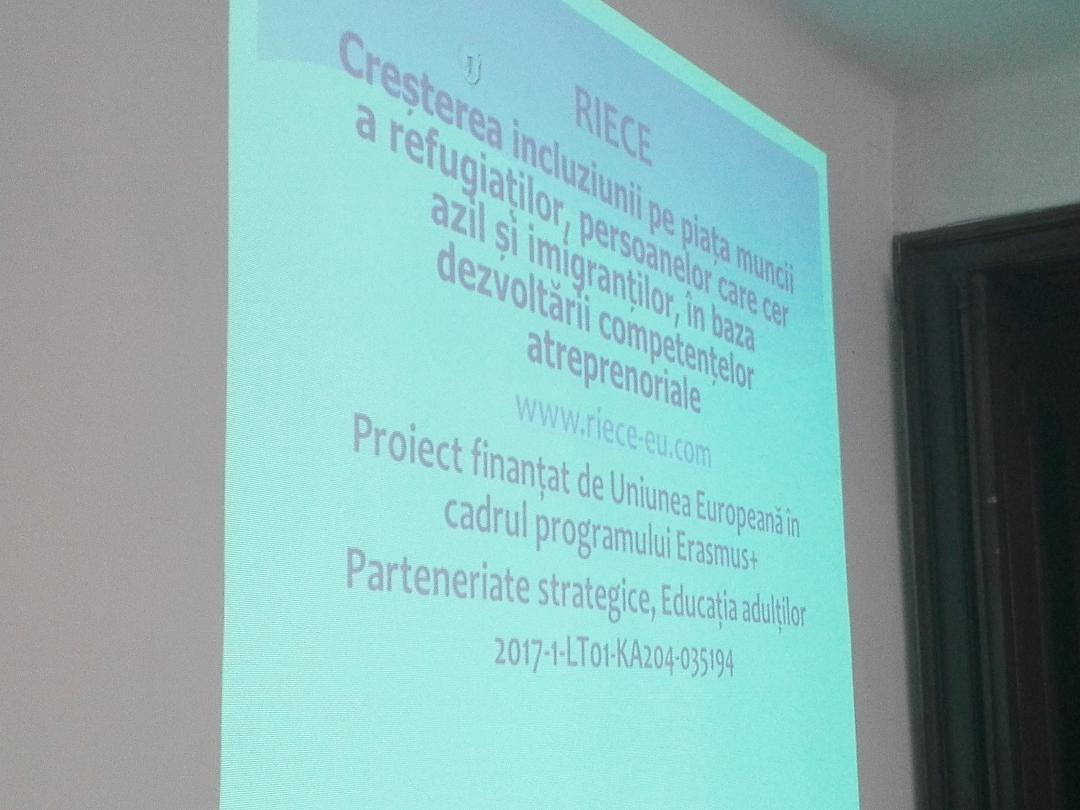 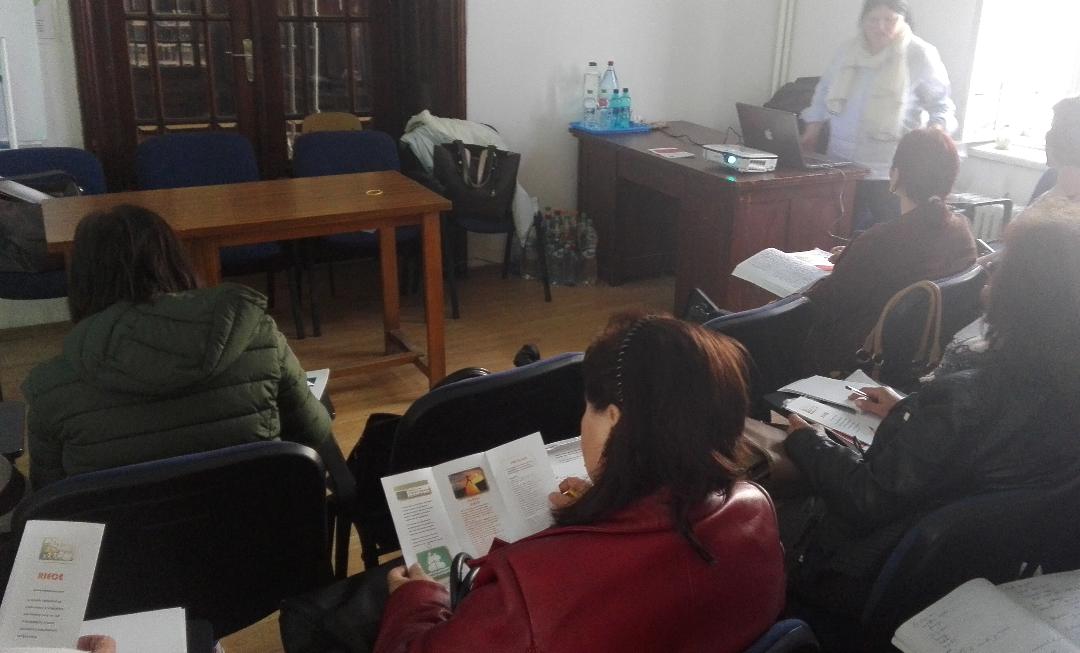 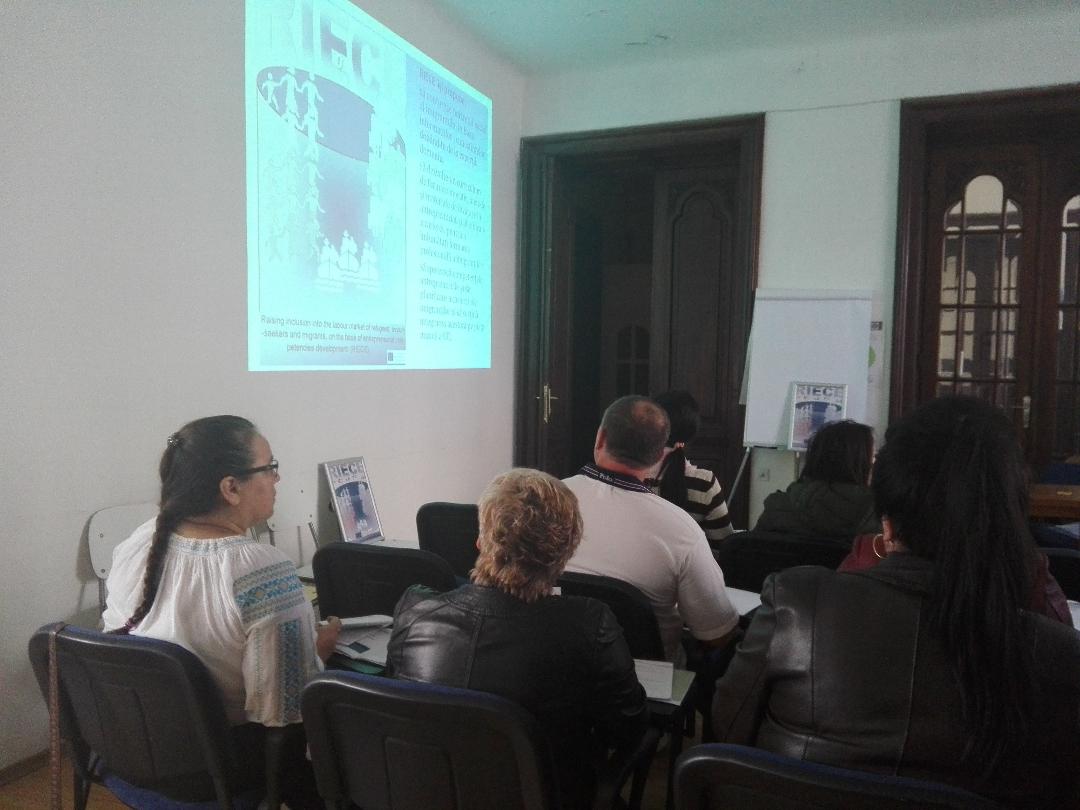 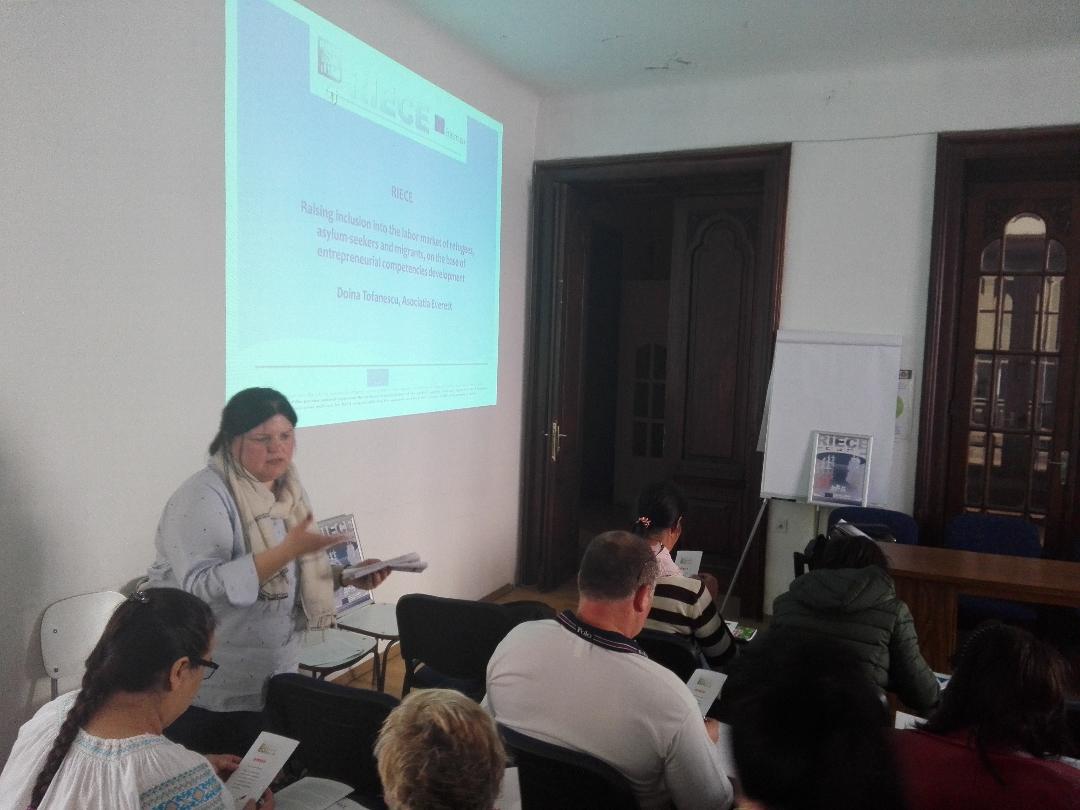 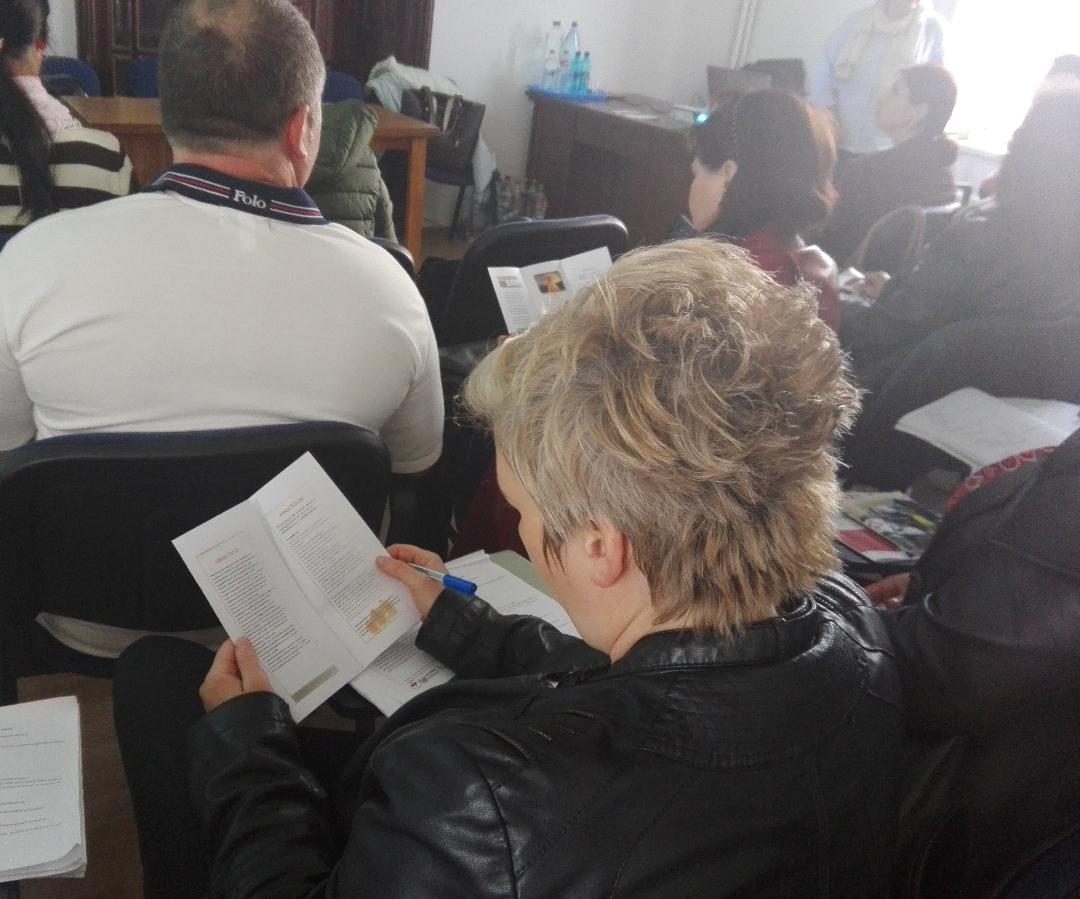 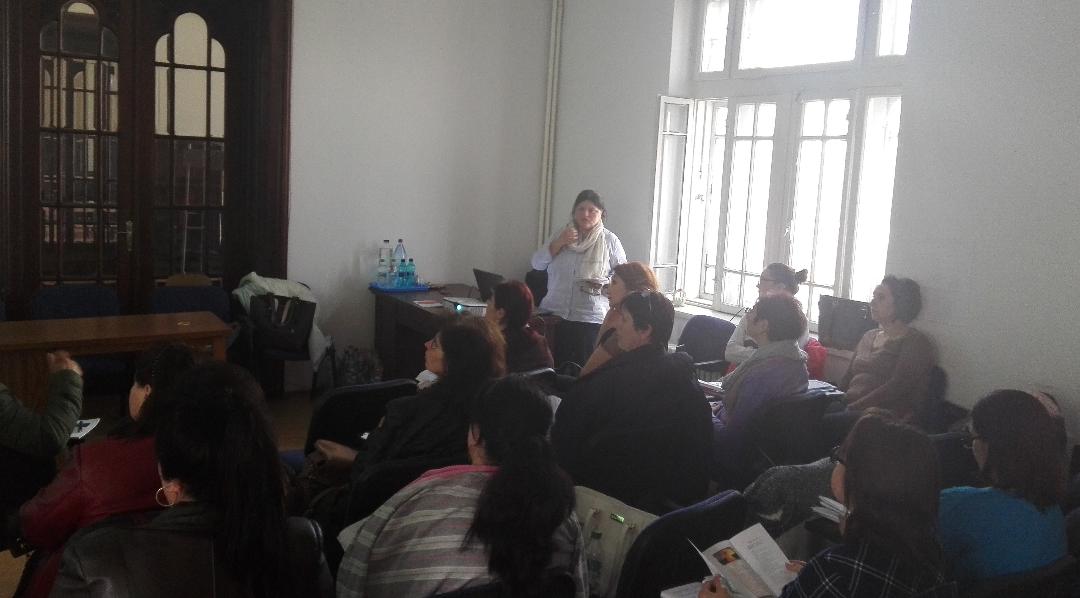 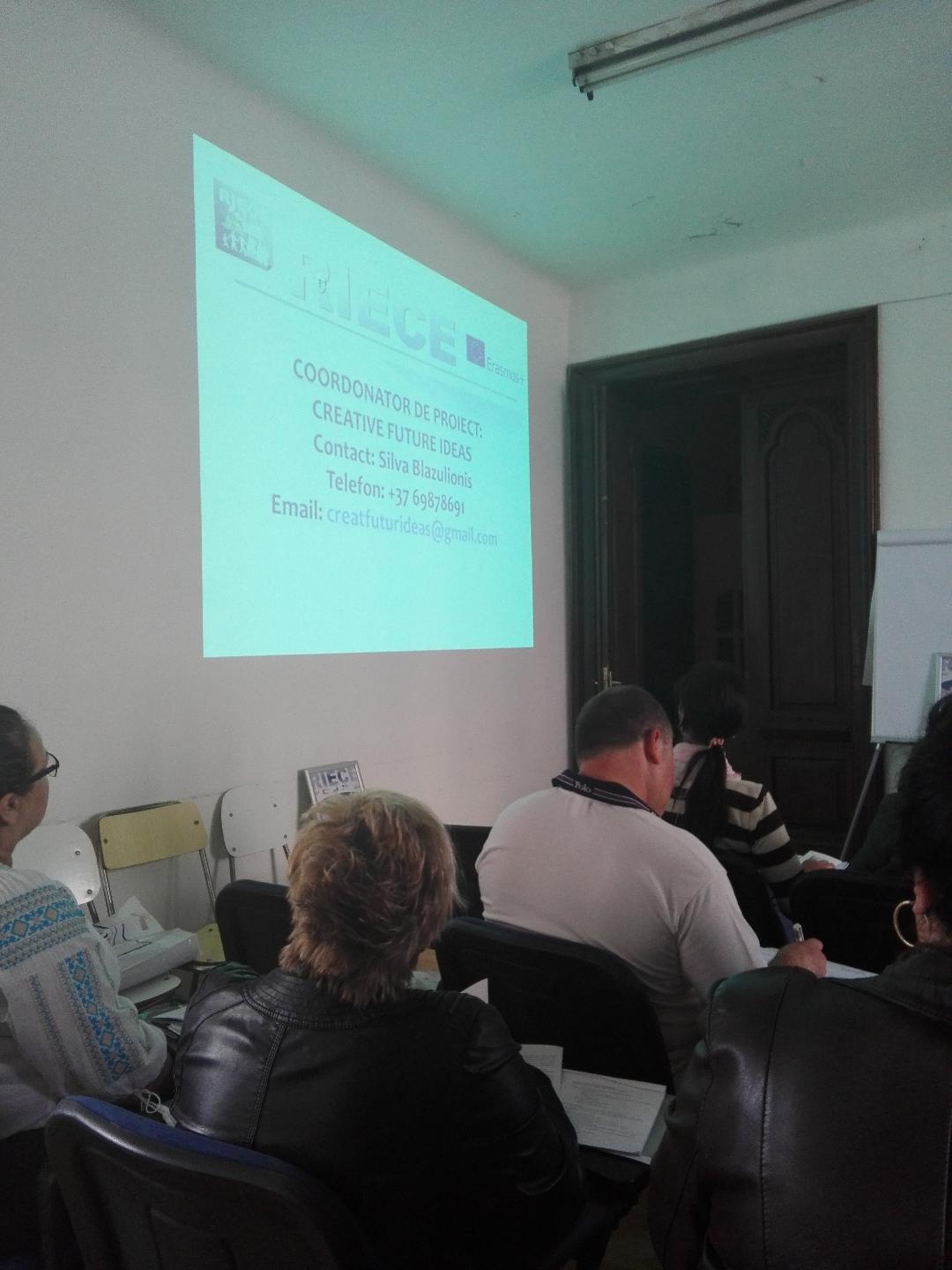 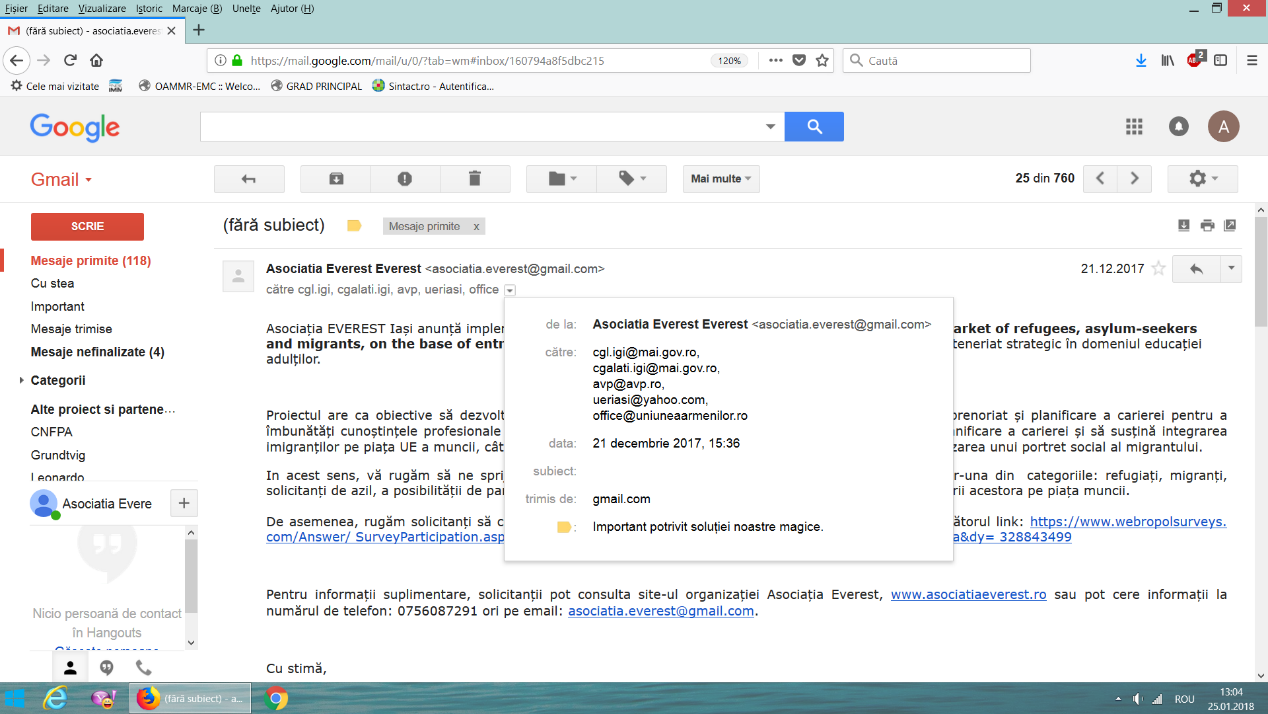 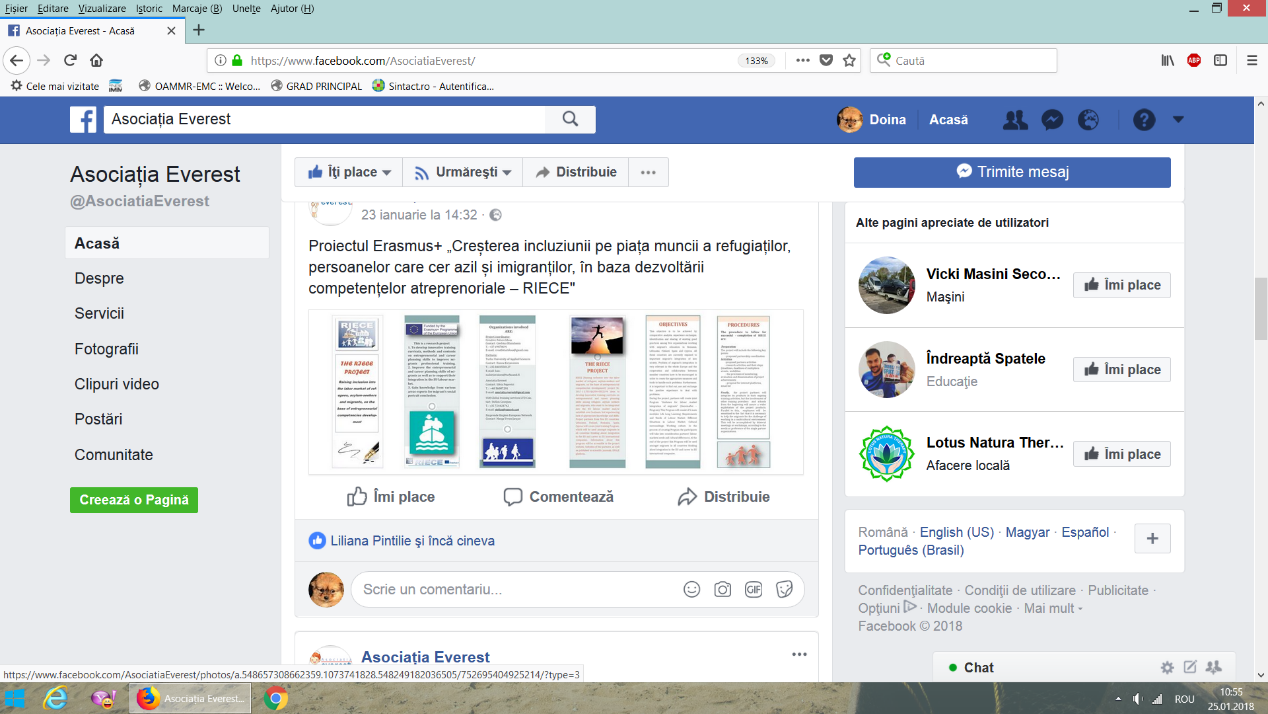 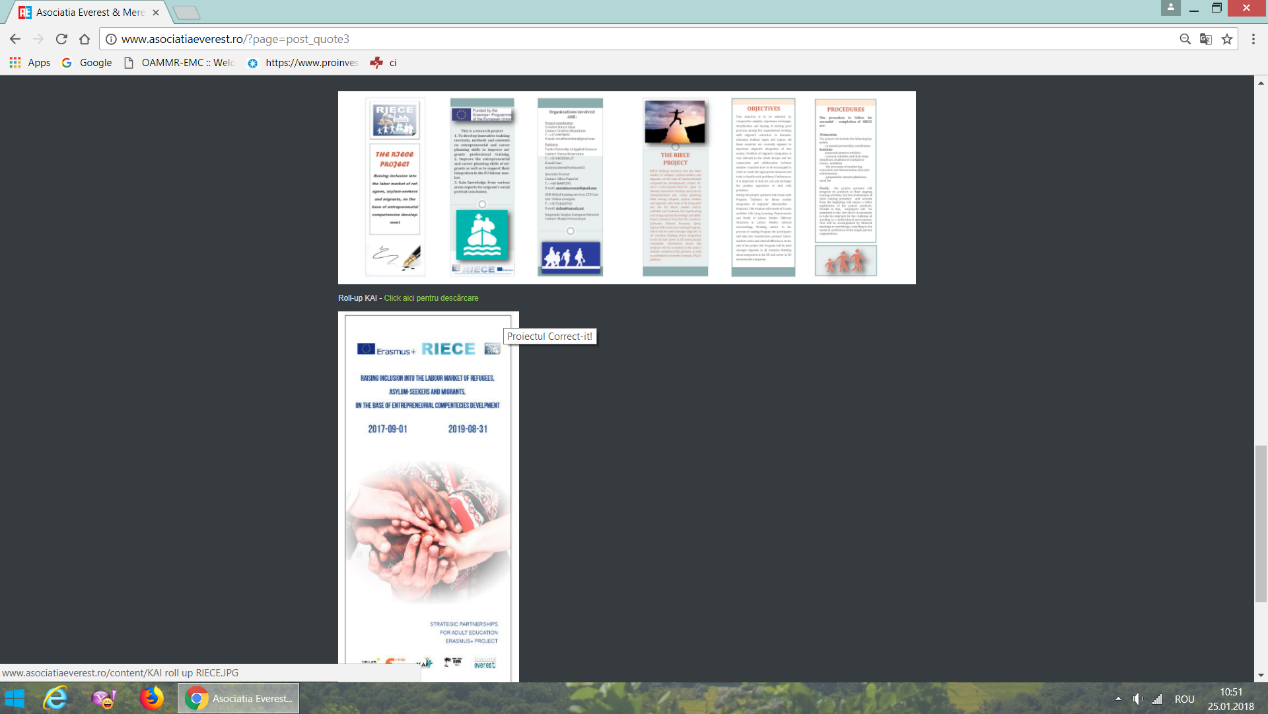 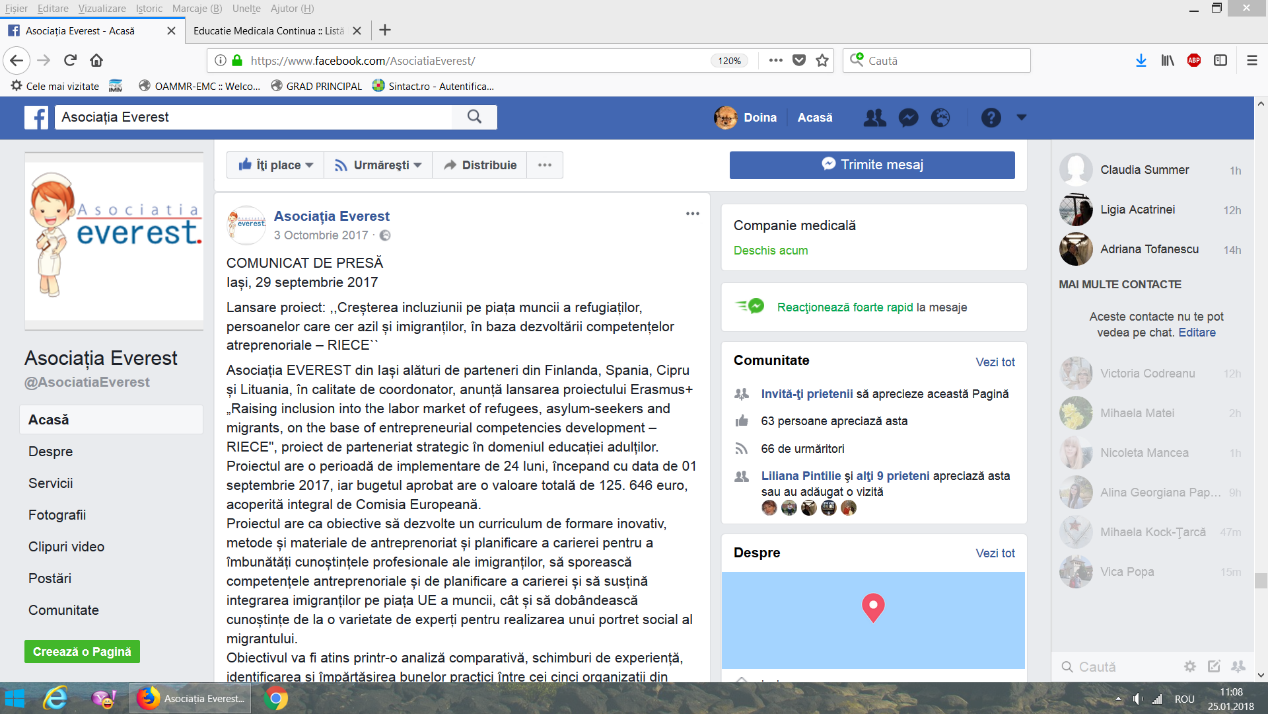 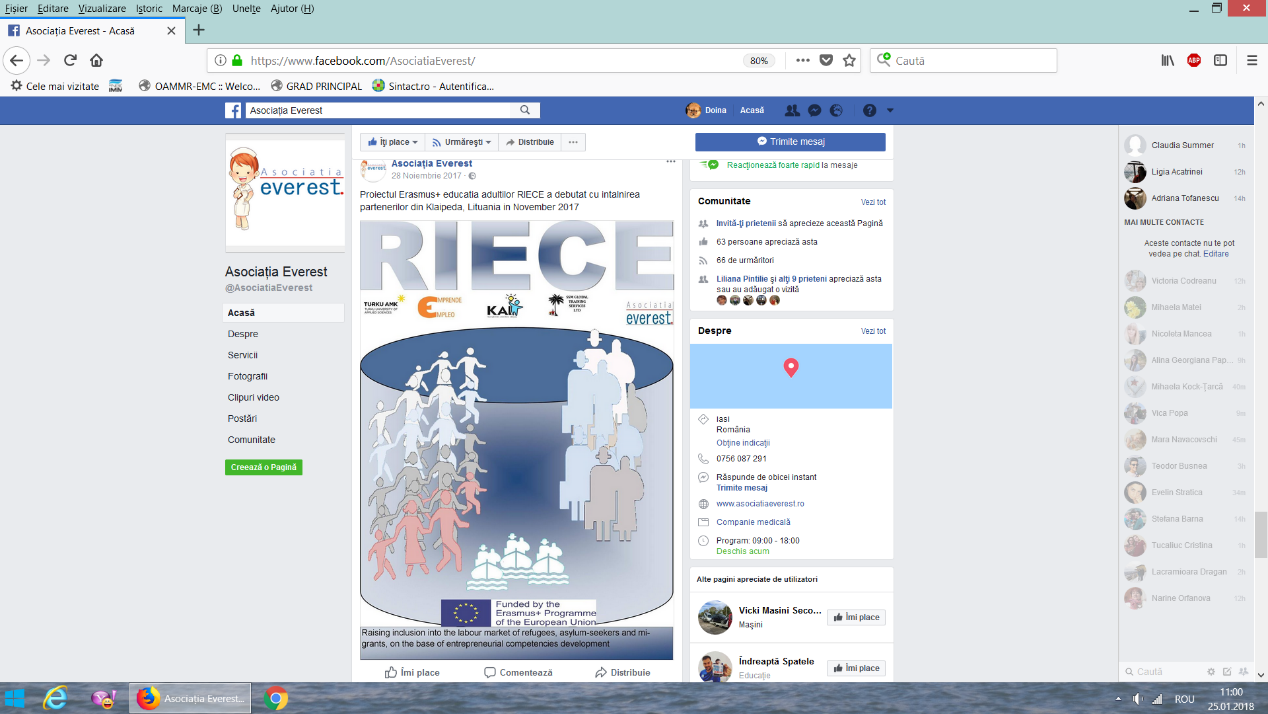 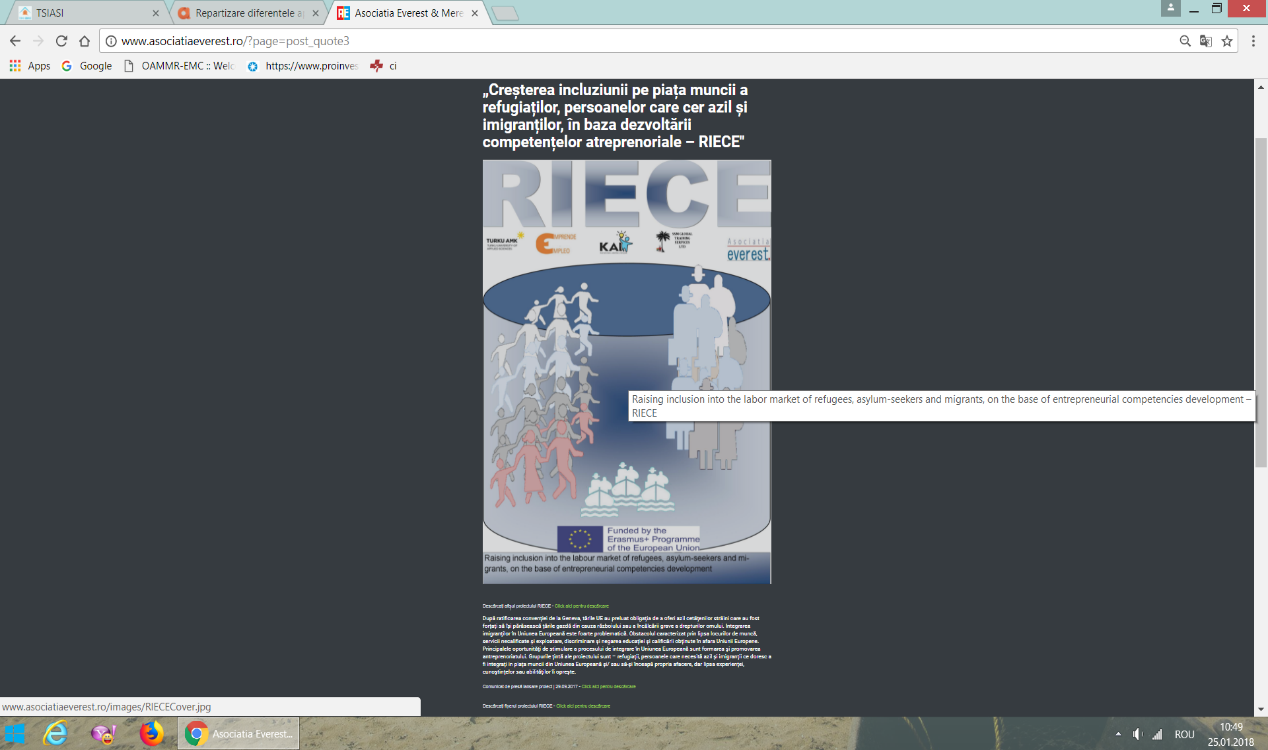 